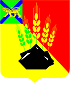 ДУМАМИХАЙЛОВСКОГО МУНИЦИПАЛЬНОГО  РАЙОНА  Р Е Ш Е Н И Ес. Михайловка07.06.2023 г.										№ 345Об утверждении перечня услуг, которые являются необходимыми и обязательными для предоставления органами местного самоуправления муниципальных услуг и предоставляются организациями, участвующими в предоставлении муниципальных услуг и установлении и установления размера платы за оказание услуг, которые являются необходимыми и обязательными для предоставления органами местного самоуправления муниципальных услуг на территории Михайловского муниципального районаВ соответствии  с Федеральными законами от 27 июля 2010 года № 210-ФЗ «Об организации предоставления государственных и муниципальных услуг», от 06 октября 2003 года № 131-ФЗ «Об общих принципах организации местного самоуправления в Российской Федерации», руководствуясь Уставом Михайловского муниципального района, Дума Михайловского муниципального районаР Е Ш И Л А:Утвердить  перечень услуг, которые являются необходимыми и обязательными для предоставления органами местного самоуправления муниципальных услуг и предоставляются организациями, в предоставлении муниципальных услуг (приложение № 1).Установить порядок определения размера платы за оказание услуг, которые являются необходимыми и обязательными для предоставления органами местного самоуправления муниципальных услуг и предоставляются организациями, в предоставлении муниципальных услуг на территории Михайловского муниципального района (приложение 2).Признать утратившими силу решение Думы Михайловского муниципального района от 25.08.2011 № 183 «Об утверждении перечня услуг, которые являются необходимыми и обязательными для предоставления администрацией Михайловского муниципального района муниципальных услуг и предоставляются организациями, участвующими в предоставлении муниципальных услуг, установлении порядка определения размера платы за оказание услуг, которые являются необходимыми и обязательными для  предоставления администрацией Михайловского  муниципального района муниципальных услуг  на территории Михайловского муниципального  района». Администрации Михайловского муниципального района:4.1. Включить перечень услуг, которые являются необходимыми и обязательными для предоставления органами местного самоуправления муниципальных услуг и предоставляются организациями, участвующими в предоставлении муниципальных услуг в Реестр муниципальных услуг Михайловского муниципального района.       4.2. Разместить  перечень услуг, которые являются необходимыми и обязательными для предоставления органами местного самоуправления муниципальных услуг и предоставляются организациями, участвующими в предоставлении муниципальных услуг на официальном сайте администрации Михайловского муниципального района.5. Настоящее решение направить главе района для подписания и  официального опубликования. Председатель Думы Михайловского муниципального района                                                                   Н.Н. Мельничук